23 de Janeiro - Dia Internacional da Medicina Integrativa2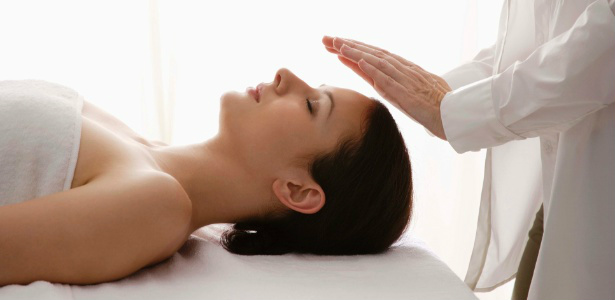 Uma extensa lista de instituições e personalidades muito conceituadas no âmbito da Medicina Integrativa, decidiram comemorar no dia 23 de Janeiro, o Dia Internacional da Medicina Integrativa.É portanto uma iniciativa recente que merece todo o nosso apoio. A comemoração do Dia Internacional da Medicina Integrativa visa promover, a nível mundial, o diálogo, a educação, a colaboração em iniciativas e a aplicação de medicina centrada no paciente, holística, sustentável económica e ambientalmente e consciente da necessidade de interacção entre profissionais.A nossa equipa de Medicina Funcional Integrativa sugere-lhe que participe na comemoração deste primeiro dia Internacional de Medicina Integrativa tomando uma iniciativa que realce algum dos aspectos de intervenção da Medicina Integrativa:Comer uma refeição saudável com amigosFazer algum tipo de actividade físicaReatar a comunicação com alguém amigo que tem estado esquecidoSorrir depois de fazer respiração abdominalFalar com alguém sobre a sua experiência enquanto paciente de medicina integrativaLer um livro que promova uma atitude participativa e proactiva em prol da sua saúdeQualquer destas acções pode fazer parte da sua comemoração do Dia Internacional de Medicina Integrativa e da divulgação da abrangência da Medicina Integrativa.